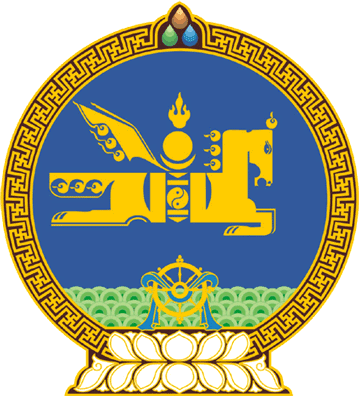 МОНГОЛ УЛСЫН ИХ ХУРЛЫНТОГТООЛ2020 оны 04 сарын 30 өдөр     		            Дугаар 33                     Төрийн ордон, Улаанбаатар хот/Энэ тогтоолыг Монгол Улсын Үндсэн хуулийн цэцийн 2020 оны 06 дугаар сарын 03-ны өдрийн 01 дүгээр тогтоолоор хүчингүй болгосон/Үндсэн хуулийн цэцийн 2020 оны 02 дугаар дүгнэлтийн тухай	Монгол Улсын Их Хурлын чуулганы хуралдааны дэгийн тухай хуулийн 32 дугаар зүйлийн 32.3.3 дахь заалтыг үндэслэн Монгол Улсын Их Хурлаас ТОГТООХ нь:	1.“Монгол Улсын Их Хурлаас 2019 оны 12 дугаар сарын 20-ны өдөр баталсан Монгол Улсын Их Хурлын сонгуулийн тухай хуулийн 6 дугаар зүйлийн 6.1 дэх хэсэгт “Энэ хуульд заасны дагуу сонгууль товлон зарлахаас өмнө Улсын дээд шүүхэд бүртгүүлсэн нам сонгуульд оролцож, энэ хуульд заасан шаардлага хангасан Монгол Улсын иргэнийг Улсын Их Хурлын гишүүнд нэр дэвшүүлэх эрхтэй.” гэж заасны “Энэ хуульд заасны дагуу сонгууль товлон зарлахаас өмнө ...”, мөн хуулийн 28 дугаар зүйлийн 28.3.1 дэх заалтад “Энэ хуульд заасны дагуу нам, эвсэл сонгуульд оролцохоо илэрхийлэх хугацаанаас өмнө Улсын дээд шүүхэд бүртгүүлсэн;” гэж заасны “Энэ хуульд заасны дагуу нам, эвсэл сонгуульд оролцохоо илэрхийлэх хугацаанаас өмнө ...” гэсэн нь Монгол Улсын Үндсэн хуулийн Арван зургадугаар зүйлийн 9 дэх заалтад “... сонгогдох эрхтэй. ...”, Арван есдүгээр зүйлийн 1 дэх хэсэгт “Төрөөс хүний эрх, эрх чөлөөг хангахуйц ... хууль зүйн ... баталгааг бүрдүүлэх ... үүргийг иргэнийхээ өмнө хариуцна.” гэж заасныг тус тус зөрчсөн байна” гэсэн Үндсэн хуулийн цэцийн 2020 оны 04 дүгээр сарын 22-ны өдрийн 02 дугаар дүгнэлтийг хүлээн зөвшөөрөх боломжгүй гэж үзсүгэй.			МОНГОЛ УЛСЫН 			ИХ ХУРЛЫН ДАРГА 				Г.ЗАНДАНШАТАР